КАРАР                                                                               РЕШЕНИЕОб отмене решения Совета сельского поселения от 27 июля 2018 года №23/207 «О Порядке получения муниципальными служащими сельского поселения Мичуринский сельсовет муниципального района Шаранский район Республики Башкортостан разрешения представителя нанимателя (работодателя) на участие на безвозмездной основе в управлении»        В соответствии с Федеральным Законом от  02 марта 2007 года №25-ФЗ «О муниципальной службе  в Российской Федерации» с  внесенными изменениями Федеральным законом от  16 декабря №432-ФЗ , которые вступили в силу 27.12.2019 г., Совет сельского поселения Мичуринский сельсовет муниципального района Шаранский район Республики Башкортостан решил:     1.Признать утратившим силу решение Совета сельского поселения Мичуринский сельсовет муниципального района Шаранский район Республики Башкортостан от  27.07.2018 г. №236/207 «О Порядке получения муниципальными служащими сельского поселения Мичуринский сельсовет муниципального района Шаранский район Республики Башкортостан разрешения представителя нанимателя (работодателя) на участие на безвозмездной основе в управлении».2.Обнародовать настоящее решение в здании администрации сельского поселения  и разместить на официальном сайте сельского поселения Мичуринский сельсовет муниципального района Шаранский район Республики Башкортостан.3.Контроль над исполнением настоящего решения возложить на постоянную комиссию  по бюджету, налогам, вопросам муниципальной собственности.Глава сельского поселения                                                     В.Н.Корочкинс.Мичуринск2 03.2020.№7/68Башҡортостан РеспубликаһыШаран районымуниципаль районыныңМичурин ауыл Советыауыл  биләмәһе Советы452638, Мичурин ауылы,тел.(34769) 2-44-48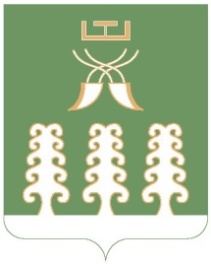 Республика Башкортостанмуниципальный районШаранский районСовет сельского поселенияМичуринский сельсовет452638, с.Мичуринск,тел.(34769) 2-44-48